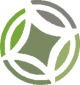 Общество с ограниченной ответственностью«Научно-проектная организация «Южный градостроительный центр»ПРОЕКТ ВНЕСЕНИЯ ИЗМЕНЕНИЙ В ГЕНЕРАЛЬНЫЙ ПЛАН ИНДУСТРИАЛЬНОГО СЕЛЬСКОГО ПОСЕЛЕНИЯКАШАРСКОГО РАЙОНА РОСТОВСКОЙ ОБЛАСТИПОЛОЖЕНИЕО ТЕРРИТОРИАЛЬНОМ ПЛАНИРОВАНИИДиректор ООО «НПО «ЮРГЦ»	                                            С.Ю. ТрухачевРуководитель рабочей группы					Т.А. Командинаг. Ростов-на-Дону2021г.Раздел 1. Сведения о видах, назначении, наименованиях, характеристиках и местоположении планируемых для размещения объектов местного значения Индустриального СППеречень планируемых объектов местного значения, размещаемых в пределах границ Индустриального СП, сформирован на основании материалов действующего генерального плана, материалов по обоснованию, утверждённых проектов планировки, действующих муниципальных программ, программ комплексного развития систем коммунальной инфраструктуры поселения, инвестиционных программ субъектов естественных монополий, организаций коммунального комплекса. Сведения о характеристиках зон с особыми условиями использования территорий (ЗОУИТ) в случае, если установление таких зон требуется в соответствии с законодательством (разрешенные виды использования земельных участков в границах зоны, запрещенные виды использования земельных участков в границах зоны), приведены в виде отсылочных норм на нормативные правовые акты, регулирующие вопросы установления тех или иных ЗОУИТ. Ссылки приведены в сокращении. Расшифровку сокращений см. ниже:Пост. 160	Правила установления охранных зон объектов электросетевого хозяйства и особых условий использования земельных участков, расположенных в границах таких зон, утв. постановлением Правительства Российской Федерации от 24 февраля 2009 г. N 160 «О порядке установления охранных зон объектов электросетевого хозяйства и особых условий использования земельных участков, расположенных в границах таких зон»;СанПиН 1200 СанПиН 2.2.1/2.1.1.1200-03 «Санитарно-защитные зоны и санитарная классификация предприятий, сооружений и иных объектов» в ред. изм. №4, утв. постановлением Главного санитарного врача РФ от 25.04.2014г. № 31;СанПиН 1110 СанПиН 2.1.4.1110-02 «Зоны санитарной охраны источников водоснабжения и водопроводов питьевого назначения», утв. постановлением Главного санитарного врача РФ от 14.03.2002г. № 10.Радиус зоны от границ земельного участка и её площадь приведены в таблицах 1.1. – 1.7 в случаях, если имеющиеся данные по характеристикам объекта позволяют однозначно судить о величине такого радиуса и площади.Планируемые для размещения на территории Индустриального СП Кашарского района объекты местного значения в области водоснабженияПланируемые для размещения на территории Индустриального СП Кашарского района объекты местного значения в области водоотведенияПланируемые для размещения на территории Индустриального СП Кашарского района объекты местного значения в области газоснабженияПланируемые для размещения на территории Индустриального СП Кашарского района объекты местного значения в области электроснабженияПланируемые для размещения на территории Индустриального СП Кашарского района объекты местного значения в области автомобильных дорог в границах населенных пунктов Планируемые для размещения на территории Индустриального СП Кашарского района объекты местного значения в области организации ритуальных услуг и содержание мест захоронения Планируемые для размещения на территории Индустриального СП Кашарского района объекты местного значения в области  массового отдыха жителей Раздел 2. Параметры функциональных зон, сведения о планируемых для размещения в функциональных зонах объектах федерального значения, объектах регионального значения, объектах местного значения, за исключением линейных объектовВ соответствии с требованиями Градостроительного кодекса для функциональных зон установлены следующие параметры:максимально допустимый коэффициент застройки зоны (за исключением зон инженерной и транспортной инфраструктур и зон сельскохозяйственного использования);максимальную и среднюю этажность застройки зоны (за исключением зон инженерной и транспортной инфраструктур и зон сельскохозяйственного использования);плотность населения (для функциональных зон, в которых возможно размещение жилья);Коэффициент застройки - отношение площади, занятой под зданиями и сооружениями, к площади участка (квартала). Коэффициенты застройки приведены в соответствии с областными нормативами градостроительного проектирования «Планировка и застройка территорий городских округов и поселений Ростовской области», утвержденными постановлением Губернатора Ростовской области №17 от 13.01.2014г. Максимальная и средняя этажность застройки зоны принята в соответствии с установленной областными нормативами градостроительного проектирования «Планировка и застройка территорий городских округов и поселений Ростовской области», утвержденными постановлением Губернатора Ростовской области №17 от 13.01.2014г., дифференциацией жилых зон. Для прочих зон применение на основе анализа проектного функционального зонирования, имеющихся проектных разработок. В отдельных случаях максимальная и средняя этажность не нормируются, т.к. выбор этажности объектов обусловлен техническими регламентами или понятие «этаж» трудно применимо для конкретного объекта.  Значения этажности, установленные генеральным планом, применяются в части, не противоречащей значениям этажности, установленным техническими регламентами, требованиями по охране объектов культурного наследия и иными ограничениями.Сведения о планируемых для размещения объектах федерального значения приведены в соответствии с утверждёнными на дату подготовки проекта (май 2021 г.) документами территориального планирования Российской Федерации. Сведения о планируемых для размещения объектах регионального значения приведены в соответствии с действующей редакцией схемы территориального планирования Ростовской области на дату выполнения проекта генерального плана (май 2021 г.).Сведения о планируемых для размещения объектах местного значения на территории Индустриального сельского поселения приведены в соответствии с действующей редакцией схемы территориального планирования района на дату выполнения проекта генерального плана (май 2021 г.).Сведения о планируемых для размещения объектах местного значения Индустриального сельского поселения приведены в соответствии с разделом 1 настоящего Положения.ФУНКЦИОНАЛЬНЫЕ ЗОНЫ: Зона застройки индивидуальными жилыми домами Застройка преимущественно индивидуальными, отдельно стоящими жилыми домами (не выше 3-х надземных этажей) с приусадебными земельными участками) и блокированными жилыми домами (с количеством этажей не более чем 3), в том числе с приквартирными земельными участками и сопутствующими объектами обслуживания жилой застройки и объектами первичной ступени культурно-бытового обслуживания.Параметры функциональной зоныДля зоны застройки индивидуальными жилыми домами установлены следующие параметры функциональной зоны:Сведения о планируемых для размещения объектах федерального значения Размещение планируемых объектов федерального значения в пределах зоны не предусмотрено действующими документами территориального планирования Российской Федерации.Сведения о планируемых для размещения объектах регионального значения Размещение планируемых объектов регионального значения в пределах зоны не предусмотрено действующими документами территориального планирования Ростовской области. Сведения о планируемых для размещения объектах местного значенияРазмещение планируемых объектов местного значения муниципального района не предусмотрено действующими документами территориального планирования Кашарского района.В пределах зоны возможно размещение планируемых объектов местного значения поселения в сфере электро-, газо-, тепло-, водоснабжения и водоотведения, автомобильных дорог местного значения в границах населенных пунктов и иные объекты необходимые для решения вопросов местного значения поселения. Зона застройки малоэтажными жилыми домами (до 4 этажей, включая мансардный)Застройка преимущественно блокированными домами с приквартирными участками не выше 3 этажей и многоквартирными малоэтажными жилыми домами не выше 4 этажей и сопутствующими объектами обслуживания жилой застройки и объектами первичной ступени культурно-бытового обслуживания.Параметры функциональной зоныДля зоны застройки малоэтажными жилыми домами (до 4 этажей, включая мансардный) установлены следующие параметры функциональной зоны:Сведения о планируемых для размещения объектах федерального значенияРазмещение планируемых объектов федерального значения в пределах зоны не предусмотрено действующими документами территориального планирования Российской Федерации.Сведения о планируемых для размещения объектах регионального значенияРазмещение планируемых объектов регионального значения в пределах зоны не предусмотрено действующими документами территориального планирования Ростовской области.Сведения о планируемых для размещения объектах местного значенияРазмещение планируемых объектов местного значения муниципального района не предусмотрено действующими документами территориального планирования Кашарского района.В пределах зоны возможно размещение планируемых объектов местного значения поселения в сфере электро-, газо-, тепло-, водоснабжения и водоотведения, автомобильных дорог местного значения в границах населенных пунктов и иные объекты необходимые для решения вопросов местного значения поселения.Многофункциональная общественно-деловая зонаПредназначена для размещения объектов делового, общественного и коммерческого назначения, торговли, общественного питания, коммунально-бытового назначения, вспомогательной инфраструктуры, а также для обслуживания объектов, необходимых для осуществления производственной и предпринимательской деятельности.Параметры функциональной зоныДля многофункциональной общественно-деловой зоны установлены следующие параметры:Сведения о планируемых для размещения объектах федерального значения Размещение планируемых объектов федерального значения в пределах зоны не предусмотрено действующими документами территориального планирования Российской Федерации.Сведения о планируемых для размещения объектах регионального значения Размещение планируемых объектов регионального значения в пределах зоны не предусмотрено действующими документами территориального планирования Ростовской области.Сведения о планируемых для размещения объектах местного значенияРазмещение планируемых объектов местного значения муниципального района не предусмотрено действующими документами территориального планирования Кашарского района.В пределах зоны возможно размещение планируемых объектов местного значения поселения в сфере электро-, газо-, тепло-, водоснабжения и водоотведения, автомобильных дорог местного значения в границах населенных пунктов и иные объекты необходимые для решения вопросов местного значения поселения.Зона специализированной  общественной застройкиЗастройка преимущественно объектами общего образования, объектами здравоохранения, социальной инфраструктуры, объектами общественно-делового назначения (культуры, предпринимательской деятельности, общественного питания, социального и коммунально-бытового назначения, административные, научно-исследовательские учреждения, культовые здания, объекты административного, делового, финансового назначения, торговли, гостиницы, стоянки автомобильного транспорта, иные объекты, связанные с обеспечением жизнедеятельности граждан и сопутствующие объекты инженерной инфраструктуры).В данную зону могут не включаться объекты дошкольного образования, встроенно-пристроенные к зданиям иного функционального назначения, а также прочие объекты образования, расположенные в зданиях, вписанных в существующую застройку и (или) имеющих небольшие земельные участки, затрудняющие их идентификацию в качестве отдельной зоны. В данную зону могут не включаться объекты здравоохранения, встроенно-пристроенные к зданиям иного функционального назначения, а также прочие объекты здравоохранения, расположенные в зданиях, вписанных в существующую застройку и (или) имеющих небольшие земельные участки, затрудняющие их идентификацию в качестве отдельной зоны.Параметры функциональной зоныДля зоны специализированной общественной застройки установлены следующие параметры:Сведения о планируемых для размещения объектах федерального значения Размещение планируемых объектов федерального значения в пределах зоны не предусмотрено действующими документами территориального планирования Российской Федерации.Сведения о планируемых для размещения объектах регионального значения Размещение планируемых объектов регионального значения в пределах зоны не предусмотрено действующими документами территориального планирования Ростовской области.Сведения о планируемых для размещения объектах местного значенияРазмещение планируемых объектов местного значения муниципального района не предусмотрено действующими документами территориального планирования Кашарского района.В пределах зоны возможно размещение планируемых объектов местного значения поселения в сфере электро-, газо-, тепло-, водоснабжения и водоотведения, автомобильных дорог местного значения в границах населенных пунктов и иные объекты необходимые для решения вопросов местного значения поселения.Производственная зонаРазмещение производственных предприятий, объектов недропользования, агропромышленных объектов, сопутствующей инженерной и транспортной инфраструктуры, АЗС, АГЗС, а также коммерческих объектов, объектов общественно-делового назначения, допускаемых к размещению в зонах производственного использования.Размещение объектов инженерного обеспечения, в т.ч. коридоров пропуска коммуникаций.Параметры функциональной зоныДля производственной зоны установлены следующие параметры:Сведения о планируемых для размещения объектах федерального значения Размещение планируемых объектов федерального значения в пределах зоны не предусмотрено действующими документами территориального планирования Российской Федерации.Сведения о планируемых для размещения объектах регионального значения Размещение планируемых объектов регионального значения в пределах зоны не предусмотрено действующими документами территориального планирования Ростовской области.Сведения о планируемых для размещения объектах местного значенияРазмещение планируемых объектов местного значения муниципального района не предусмотрено действующими документами территориального планирования Кашарского района.В пределах зоны возможно размещение планируемых объектов местного значения поселения в сфере электро-, газо-, тепло-, водоснабжения и водоотведения, автомобильных дорог местного значения в границах населенных пунктов и иные объекты необходимые для решения вопросов местного значения поселения.Коммунально-складская зонаРазмещение коммунальных предприятий, мелких производственных предприятий с СЗЗ до 100м, в т.ч. сооружений для хранения транспорта, складов, агропромышленных и сельскохозяйственных объектов, сопутствующей инженерной и транспортной инфраструктуры, АЗС, АГЗС, а также коммерческих объектов, объектов общественно-делового назначения, допускаемых к размещению в коммунально-складской зоне.6.1.	Параметры функциональной зоныДля коммунально-складской зоны не установлены параметры функциональной зоны.6.2.	Сведения о планируемых для размещения объектах федерального значения Размещение планируемых объектов федерального значения в пределах зоны не предусмотрено действующими документами территориального планирования Российской Федерации.Сведения о планируемых для размещения объектах регионального значения Размещение планируемых объектов регионального значения в пределах зоны не предусмотрено действующими документами территориального планирования Ростовской области.Сведения о планируемых для размещения объектах местного значенияРазмещение планируемых объектов местного значения муниципального района не предусмотрено действующими документами территориального планирования Кашарского района.В пределах зоны возможно размещение планируемых объектов местного значения поселения в сфере электро-, газо-, тепло-, водоснабжения и водоотведения, автомобильных дорог местного значения в границах населенных пунктов и иные объекты необходимые для решения вопросов местного значения поселения.Зона инженерной инфраструктурыРазмещение объектов инженерного обеспечения, в т.ч. коридоров пропуска коммуникаций. Параметры функциональной зоныДля зоны инженерной инфраструктуры не установлены параметры функциональной зоны.Сведения о планируемых для размещения объектах федерального значения Размещение планируемых объектов федерального значения в пределах зоны не предусмотрено действующими документами территориального планирования Российской Федерации.Сведения о планируемых для размещения объектах регионального значения Размещение планируемых объектов регионального значения в пределах зоны не предусмотрено действующими документами территориального планирования Ростовской области.  Сведения о планируемых для размещения объектах местного значенияРазмещение планируемых объектов местного значения муниципального района не предусмотрено действующими документами территориального планирования Кашарского района.В пределах зоны возможно размещение планируемых объектов местного значения поселения в сфере электро-, газо-, тепло-, водоснабжения и водоотведения, автомобильных дорог местного значения в границах населенных пунктов и иные объекты необходимые для решения вопросов местного значения поселения.Зона транспортной инфраструктуры Размещение улиц и дорог, уличного озеленения, объектов капитального строительства, относящихся к обслуживанию транспортной инфраструктуры, размещение объектов внешнего транспорта, в т.ч. полосы отвода автомобильных дорог, а также объекты инфраструктуры обеспечения движения и т.п.Параметры функциональной зоныДля зоны транспортной инфраструктуры не установлены параметры функциональной зоны.Сведения о планируемых для размещения объектах федерального значения Размещение планируемых объектов федерального значения в пределах зоны не предусмотрено действующими документами территориального планирования Российской Федерации.Сведения о планируемых для размещения объектах регионального значения Размещение планируемых объектов регионального значения в пределах зоны не предусмотрено действующими документами территориального планирования Ростовской области.Сведения о планируемых для размещения объектах местного значенияРазмещение планируемых объектов местного значения муниципального района не предусмотрено действующими документами территориального планирования Кашарского района.В пределах зоны возможно размещение планируемых объектов местного значения поселения в сфере электро-, газо-, тепло-, водоснабжения и водоотведения, автомобильных дорог местного значения в границах населенных пунктов и иные объекты необходимые для решения вопросов местного значения поселения.Зона сельскохозяйственного использованияТерритории, занятые сельскохозяйственными угодьями (в том числе пашнями, сенокосами, пастбищами для выпаса домашнего скота, залежами, территории, занятые многолетними насаждениями (садами и др.)), внутрихозяйственными дорогами, коммуникациями, лесными насаждениями, предназначенными для обеспечения защиты земель от воздействия негативных (вредных) природных, антропогенных и техногенных явлений, водными объектами, а также зданиями, строениями, сооружениями, используемыми для производства, хранения и первичной переработки сельскохозяйственной продукции в границах населенных пунктов и за границами населенных пунктов на землях сельскохозяйственного назначения.Параметры функциональной зоныДля зоны сельскохозяйственного использования не установлены параметры функциональной зоны.Сведения о планируемых для размещения объектах федерального значенияРазмещение планируемых объектов федерального значения в пределах зоны не предусмотрено действующими документами территориального планирования Российской Федерации.Сведения о планируемых для размещения объектах регионального значенияРазмещение планируемых объектов регионального значения в пределах зоны не предусмотрено действующими документами территориального планирования Ростовской области.Сведения о планируемых для размещения объектах местного значенияРазмещение планируемых объектов местного значения муниципального района не предусмотрено действующими документами территориального планирования Кашарского района.В пределах зоны возможно размещение планируемых объектов местного значения поселения в сфере электро-, газо-, тепло-, водоснабжения и водоотведения, автомобильных дорог местного значения в границах населенных пунктов и иные объекты необходимые для решения вопросов местного значения поселения.Зона сельскохозяйственных угодий Территории, занятые сельскохозяйственными угодьями (в том числе пашнями, сенокосами, пастбищами для выпаса домашнего скота, залежами, территории, занятые многолетними насаждениями (садами и др.)), внутрихозяйственными дорогами, коммуникациями, лесными насаждениями, предназначенными для обеспечения защиты земель от воздействия негативных (вредных) природных, антропогенных и техногенных явлений, водными объектами, за границами населенных пунктов на землях сельскохозяйственного назначения. Параметры функциональной зоныДля зоны сельскохозяйственных угодий не установлены параметры функциональной зоны. Сведения о планируемых для размещения объектах федерального значения Размещение планируемых объектов федерального значения в пределах зоны не предусмотрено действующими документами территориального планирования Российской Федерации. Сведения о планируемых для размещения объектах регионального значения Размещение планируемых объектов регионального значения в пределах зоны не предусмотрено действующими документами территориального планирования Ростовской области. Сведения о планируемых для размещения объектах местного значенияРазмещение планируемых объектов местного значения муниципального района не предусмотрено действующими документами территориального планирования Кашарского района.В пределах зоны размещение планируемых объектов местного значения поселения не предусмотрено.Производственная зона сельскохозяйственных предприятийТерритории, занятые зданиями, строениями, сооружениями, используемыми для производства, хранения и первичной переработки сельскохозяйственной продукции и обеспечения сельскохозяйственного производства в границах и вне границ населенных пунктов. Параметры функциональной зоныДля производственной зоны сельскохозяйственных предприятий не установлены параметры функциональной зоны. Сведения о планируемых для размещения объектах федерального значенияРазмещение планируемых объектов федерального значения в пределах зоны не предусмотрено действующими документами территориального планирования Российской Федерации. Сведения о планируемых для размещения объектах регионального значенияРазмещение планируемых объектов регионального значения в пределах зоны не предусмотрено действующими документами территориального планирования Ростовской области. Сведения о планируемых для размещения объектах местного значенияРазмещение планируемых объектов местного значения муниципального района не предусмотрено действующими документами территориального планирования Кашарского района.В пределах зоны возможно размещение планируемых объектов местного значения поселения в сфере электро-, газо-, тепло-, водоснабжения и водоотведения, автомобильных дорог местного значения в границах населенных пунктов и иные объекты необходимые для решения вопросов местного значения поселения.Зона рекреационного назначенияПредназначена для размещения объектов отдыха и туризма. Параметры функциональной зоныДля зоны рекреационного назначения не установлены параметры функциональной зоны. Сведения о планируемых для размещения объектах федерального значенияРазмещение планируемых объектов федерального значения в пределах зоны не предусмотрено действующими документами территориального планирования Российской Федерации. Сведения о планируемых для размещения объектах регионального значенияРазмещение планируемых объектов регионального значения в пределах зоны не предусмотрено действующими документами территориального планирования Ростовской области. Сведения о планируемых для размещения объектах местного значенияРазмещение планируемых объектов местного значения муниципального района не предусмотрено действующими документами территориального планирования Кашарского района.В пределах зоны размещаются планируемые объекты местного значения поселения в сфере электро-, газо-, тепло-, водоснабжения и водоотведения, автомобильных дорог местного значения в границах населенных пунктов и иные объекты необходимые для решения вопросов местного значения поселения.Зона озелененных территорий общего пользования (лесопарки, парки, сады, скверы, бульвары, городские леса) Размещение парков, скверов, садов, бульваров, набережных, зеленых насаждений, предназначенных для благоустройства территории, отдельных спортивных объектов и сопутствующей инфраструктуры. Параметры функциональной зоныДля зоны озелененных территорий общего пользования установлены следующие параметры: Сведения о планируемых для размещения объектах федерального значения Размещение планируемых объектов федерального значения в пределах зоны не предусмотрено действующими документами территориального планирования Российской Федерации. Сведения о планируемых для размещения объектах регионального значения Размещение планируемых объектов регионального значения в пределах зоны не предусмотрено действующими документами территориального планирования Ростовской области. Сведения о планируемых для размещения объектах местного значенияРазмещение планируемых объектов местного значения муниципального района не предусмотрено действующими документами территориального планирования Кашарского района.В пределах зоны возможно размещение планируемых объектов местного значения поселения в сфере электро-, газо-, тепло-, водоснабжения и водоотведения, автомобильных дорог местного значения в границах населенных пунктов, а также парки, скверы, бульвары, набережные и иные объекты, необходимые для решения вопросов местного значения поселения.Зона лесовЗона предназначена для земельных участков лесов в составе земель лесного фонда. Параметры функциональной зоныДля зоны лесов не установлены параметры функциональной зоны. Сведения о планируемых для размещения объектах федерального значенияРазмещение планируемых объектов федерального значения в пределах зоны не предусмотрено действующими документами территориального планирования Российской Федерации. Сведения о планируемых для размещения объектах регионального значенияРазмещение планируемых объектов регионального значения в пределах зоны не предусмотрено действующими документами территориального планирования Ростовской области. Сведения о планируемых для размещения объектах местного значенияРазмещение планируемых объектов местного значения муниципального района не предусмотрено действующими документами территориального планирования Кашарского района.В пределах зоны размещение планируемых объектов местного значения не предусмотрено. Зона отдыхаЗона предназначена для размещения мест массового отдыха, рекреации, баз отдыха, пансионатов, туристических гостиниц, лагерей для проведения походов и  экскурсий.  Параметры функциональной зоныДля зоны отдыха не установлены параметры функциональной зоны. Сведения о планируемых для размещения объектах федерального значенияРазмещение планируемых объектов федерального значения в пределах зоны не предусмотрено действующими документами территориального планирования Российской Федерации. Сведения о планируемых для размещения объектах регионального значенияРазмещение планируемых объектов регионального значения в пределах зоны не предусмотрено действующими документами территориального планирования Ростовской области. Сведения о планируемых для размещения объектах местного значенияРазмещение планируемых объектов местного значения муниципального района не предусмотрено действующими документами территориального планирования Кашарского района.В пределах зоны возможно размещение планируемых объектов местного значения поселения в сфере электро-, водоснабжения и водоотведения, автомобильных дорог местного значения в границах населенных пунктов и иные объекты необходимые для решения вопросов местного значения поселения.Зона кладбищРазмещение кладбищ и мест захоронения, размещение соответствующих культовых сооружений. Параметры функциональной зоныДля зоны кладбищ установлены следующие параметры: Сведения о планируемых для размещения объектах федерального значения Размещение планируемых объектов федерального значения в пределах зоны не предусмотрено действующими документами территориального планирования Российской Федерации. Сведения о планируемых для размещения объектах регионального значения Размещение планируемых объектов регионального значения в пределах зоны не предусмотрено действующими документами территориального планирования Ростовской области. Сведения о планируемых для размещения объектах местного значенияРазмещение планируемых объектов местного значения муниципального района не предусмотрено действующими документами территориального планирования Кашарского района.В пределах зоны кладбищ возможно размещение планируемых объектов местного значения поселения в сфере электро-, водоснабжения и иные объекты необходимые для решения вопросов местного значения поселения. Иные зоныТерритории и земельные участки, занятые древесно-кустарниковыми насаждениями на землях сельскохозяйственного назначения, территории существенно ограничены в видах использования, могут использоваться для благоустройства и озеленения, рекреации, сенокошения, выпаса скота (без капитального строительства). Параметры функциональной зоныДля иной зоны не установлены параметры функциональной зоны. Сведения о планируемых для размещения объектах федерального значения Размещение планируемых объектов федерального значения в пределах зоны не предусмотрено действующими документами территориального планирования Российской Федерации. Сведения о планируемых для размещения объектах регионального значения Размещение планируемых объектов регионального значения в пределах зоны не предусмотрено действующими документами территориального планирования Ростовской области. Сведения о планируемых для размещения объектах местного значенияРазмещение планируемых объектов местного значения муниципального района не предусмотрено действующими документами территориального планирования Кашарского района.В пределах зоны могут размещаться отдельные планируемые объекты местного значения поселения, необходимые для решения вопросов местного значения поселения.Приложения:Карта границ населенных пунктов (в том числе границ образуемых населенных пунктов), входящих в состав Индустриального сельского поселения. М 1:25000 (на отдельном листе);Карта функциональных зон Индустриального сельского поселения. М 1:25000 (на отдельном листе);Карта функциональных зон пос. Индустриальный, пос. Овражный Индустриального сельского поселения. М 1:5000 (на отдельном листе);Карта функциональных зон х. Михайловка Индустриального сельского поселения. М 1:5000 (на отдельном листе);Карта функциональных зон х. Сычевка Индустриального сельского поселения. М 1:5000 (на отдельном листе);Карта планируемого размещения объектов местного значения Индустриального сельского поселения. М 1:25000 (на отдельном листе);Сведения, предусмотренные п.3.1 ст.19, п.5.1 ст.23 и п.6.1 ст.30 Градостроительного кодекса (в эл.виде).Арх.№______________Заказ: 18-2021Заказчик: Администрация Кашарского района № ппНазначение объектаНаименование объектаОсновные характеристики объектаОсновные характеристики объектаМестоположение объектаОчередность строительстваХарактеристики ЗОУИТ1.1.1Водопроводные сетиСтроительство водопроводных сетейСтроительство водопроводных сетейОпределяются на последующих стадиях проектированияИндустриальное СП, поселок Индустриальный2030г.СанПиН 1110 устанавливаются санитарно-защитные полосы. Разрабатываются в  проекте1.1.2Водопроводные сетиСтроительство водопроводных сетейСтроительство водопроводных сетейОпределяются на последующих стадиях проектированияИндустриальное СП,  хутор  Михайловка2030г.СанПиН 1110 устанавливаются санитарно-защитные полосы. Разрабатываются в  проекте1.1.3Водопроводные сетиСтроительство водопроводных сетейСтроительство водопроводных сетейОпределяются на последующих стадиях проектированияИндустриальное СП,  хутор Сычевка;2030г.СанПиН 1110 устанавливаются санитарно-защитные полосы. Разрабатываются в  проекте1.1.7ВодозаборыСтроительство 2-х водозаборных сооружений (скважин) и напорно-регулирующих объектов (башен и резервуаров)Строительство 2-х водозаборных сооружений (скважин) и напорно-регулирующих объектов (башен и резервуаров)Определяются на последующих стадиях проектированияИндустриальное СП, поселок Индустриальный2030г.СанПиН 1110 устанавливаются зоны санитарной охраны Разрабатываются в  проекте1.1.8ВодозаборыСтроительство водозаборных сооружений (скважины) и напорно-регулирующего объекта (башни и резервуара)Строительство водозаборных сооружений (скважины) и напорно-регулирующего объекта (башни и резервуара)Определяются на последующих стадиях проектированияИндустриальное СП,  хутор  Михайловка2030г.СанПиН 1110 устанавливаются зоны санитарной охраны Разрабатываются в  проекте1.1.9ВодозаборыСтроительство водозаборных сооружений (скважины) и напорно-регулирующего объекта (башни и резервуара)Строительство водозаборных сооружений (скважины) и напорно-регулирующего объекта (башни и резервуара)Определяются на последующих стадиях проектированияИндустриальное СП,  хутор Сычевка;2030г.СанПиН 1110 устанавливаются зоны санитарной охраны Разрабатываются в  проекте№ ппНазначение объектаНаименование объектаОсновные характеристики объектаМестоположение объектаОчередность строительстваХарактеристики ЗОУИТ1.2.1КОССтроительство  канализационных очистных сооруженийОпределяются на последующих стадиях проектированияИндустриальное СП, поселок Индустриальный 2030г.Устанавливается СЗЗ  в соотв. с СанПиН 1200, уточнить проектом1.2.2Канализационные сетиКанализационные сетиОпределяются на последующих стадиях проектированияИндустриальное СП, поселок Индустриальный2030г.Не устанавливаются№ ппНазначение объектаНаименование объектаОсновные характеристики объектаМестоположение объектаОчередность строительстваХарактеристики ЗОУИТ1.3.1.Сети газораспределения (распределительные газопроводы)ГазопроводОпределяются на последующих стадиях проектированияИндустриальное СП, поселок Индустриальный2027г.Размеры охранных зон устанавливаются в соответствии с п.7 Постановления Правительства РФ от 20.11.2000 № 878.1.3.2Сети газораспределения (распределительные газопроводы)ГазопроводОпределяются на последующих стадиях проектированияИндустриальное СП,  хутор  Михайловка2027г.Размеры охранных зон устанавливаются в соответствии с п.7 Постановления Правительства РФ от 20.11.2000 № 878.1.3.3Сети газораспределения (распределительные газопроводы)ГазопроводОпределяются на последующих стадиях проектированияИндустриальное СП,  хутор Сычевка2027г.Размеры охранных зон устанавливаются в соответствии с п.7 Постановления Правительства РФ от 20.11.2000 № 878.№ ппНазначение объектаНаименование объектаОсновные характеристики объектаМестоположение объектаОчередность строительстваХарактеристики ЗОУИТ1.4.1Линии электропередачи, распределительные пункты, подстанцииРеконструкция изношенных ВЛ 10 кВ, ВЛ 0,4 кВ, установка новых ТПОпределяются на последующих стадиях проектированияИндустриальное СП, поселок Индустриальный2030г.Устанавливается  охранная зона Пост. 160 1.4.2Линии электропередачи, распределительные пункты, подстанцииРеконструкция изношенных ВЛ 10 кВ, ВЛ 0,4 кВ, установка новых ТПОпределяются на последующих стадиях проектированияИндустриальное СП,  хутор  Михайловка2030г.Устанавливается  охранная зона Пост. 160 1.4.3Линии электропередачи, распределительные пункты, подстанцииРеконструкция изношенных ВЛ 10 кВ, ВЛ 0,4 кВ, установка новых ТПОпределяются на последующих стадиях проектированияИндустриальное СП,  хутор Сычевка;2030г.Устанавливается  охранная зона Пост. 160 № ппНазначение объектаНаименование объектаОсновные характеристики объектаМестоположение объектаОчередность строительстваХарактеристики ЗОУИТ1.5.1Автомобильные дороги в границах населенных пунктовРеконструкция и строительство автодорогОпределяются на последующих стадиях проектированияИндустриальное СП, поселок Индустриальный2030г.не устанавливаются1.5.2Автомобильные дороги в границах населенных пунктовРеконструкция и строительство автодорогОпределяются на последующих стадиях проектированияИндустриальное СП,  хутор  Михайловка2030г.не устанавливаются1.5.3Автомобильные дороги в границах населенных пунктовРеконструкция и строительство автодорогОпределяются на последующих стадиях проектированияИндустриальное СП,  хутор Сычевка;2030г.не устанавливаются1.5.10Инженерные сооружения на а/дорогахРеконструкция 3-х автодорожных мостов  через р. БольшаяОпределяются на последующих стадиях проектированияИндустриальное СП,  поселок Индустриальный ул.Зеленая2030г.не устанавливаются№ ппНазначение объектаНаименование объектаОсновные характеристики объектаМестоположение объектаОчередность строительстваХарактеристики ЗОУИТ1.6.1Объекты, необходимые для  организации ритуальных услуг и содержание мест захороненияРасширение и благоустройство  кладбищаБлагоустройство территории и расширение существующего кладбища традиционного захороненияИндустриальное СП,  хутор Сычевка 2030г.Устанавливается СЗЗ  в соотв. с СанПиН 1200, уточнить проектом1.6.2Объекты, необходимые для  организации ритуальных услуг и содержание мест захороненияРасширение и благоустройство  кладбищаБлагоустройство территории и расширение существующего кладбища традиционного захороненияИндустриальное СП,  поселок Индустриальный 2030г.Устанавливается СЗЗ  в соотв. с СанПиН 1200, уточнить проектом1.6.3Объекты, необходимые для  организации ритуальных услуг и содержание мест захороненияРасширение и благоустройство  кладбищаБлагоустройство территории и расширение существующего кладбища традиционного захороненияИндустриальное СП,  хутор Михайловка 2030г.Устанавливается СЗЗ  в соотв. с СанПиН 1200, уточнить проектом№ ппНазначение объектаНаименование объектаОсновные характеристики объектаМестоположение объектаОчередность строительстваХарактеристики ЗОУИТ1.7.1Рекреационные объекты  для массового отдыха жителейРеконструкция существующих зеленых насаждений и организация поселкового парка Благоустройство и озеленение территории Индустриальное СП, поселок Индустриальный2030г.не устанавливаются1.7.2Рекреационные объекты  для массового отдыха жителейРеконструкция и благоустройство сквераБлагоустройство и озеленение территории Индустриальное СП, хутор  Сычевка2030г.не устанавливаются1.7.3Рекреационные объекты  для массового отдыха жителейРеконструкция и благоустройство сквераБлагоустройство и озеленение территории Индустриальное СП, хутор. Михайловка2030г.не устанавливаютсяНаименование параметраЕд. изм.Значениемаксимально допустимый коэффициент застройки зоныед.для индивидуальных жилых домов:при площади участка до 1000 кв. м – 0,6;при площади участка свыше 1000 кв. м – 0,4;этажность застройки зоны:максимальнаяэт.для индивидуальных и блокированных жилых домов -3 этажа (включая мансардный этаж)средняяэт.2минимальнаяэт.1Наименование параметраЕд. изм.Значениемаксимально допустимый коэффициент застройки зоныед.для блокированных жилых домов и многоквартирных жилых домов (блокированного типа)-0,4;для многоквартирных жилых домов (секционных, галерейных, коридорных)-0,3этажность застройки зоны:максимальнаяэт.4 (надземных)средняяэт.3минимальнаяэт.2Наименование параметраЕд. изм.Значениемаксимально допустимый коэффициент застройки зоныед.0,8этажность застройки зоны:максимальнаяэт.4средняяэт.2минимальнаяэт.1Наименование параметраЕд. изм.Значениемаксимально допустимый коэффициент застройки зоныед.0,8этажность застройки зоны:максимальнаяэт.3 -для школ, 2 - для дошкольных образовательных учрежденийсредняяэт.2минимальнаяэт.1Наименование параметраЕд. изм.Значениемаксимально допустимый коэффициент застройки зоныед.0,6этажность застройки зоны:максимальнаяэт.не установленасредняяэт.не установленаминимальнаяэт.1Наименование параметраЕд. изм.Значениемаксимально допустимый коэффициент застройки зоныед.0,2 (для спортивных объектов)0,07 (для парков)0,05 (для садов, бульваров)0,0 (для скверов) этажность застройки зоны:максимальнаяэт.2средняяэт.1,5минимальнаяэт.1Наименование параметраЕд. изм.Значениемаксимально допустимый коэффициент застройки зоныед.1,0этажность застройки зоны:максимальнаяэт.не установленасредняяэт.не установленаминимальнаяэт.1